ANA SİGORTA ÜRETİM TRANSFERİ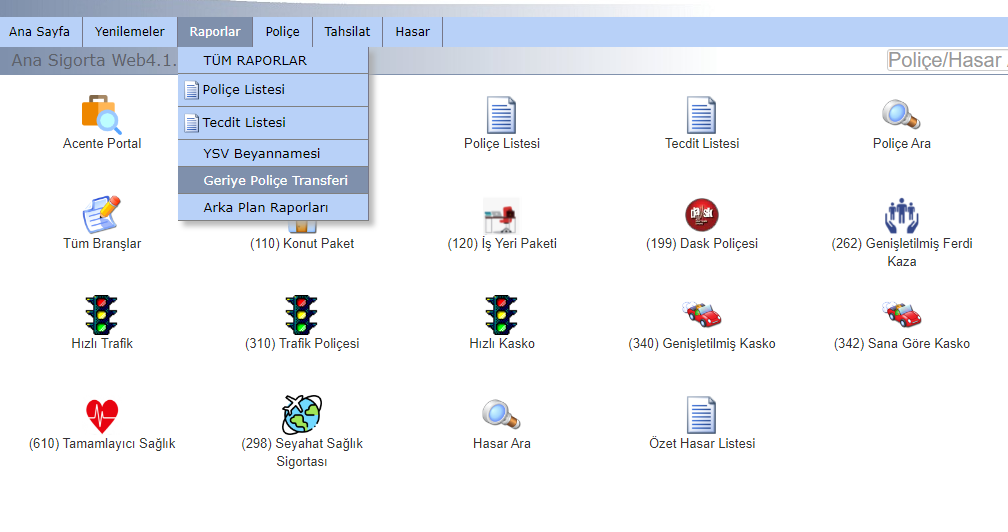 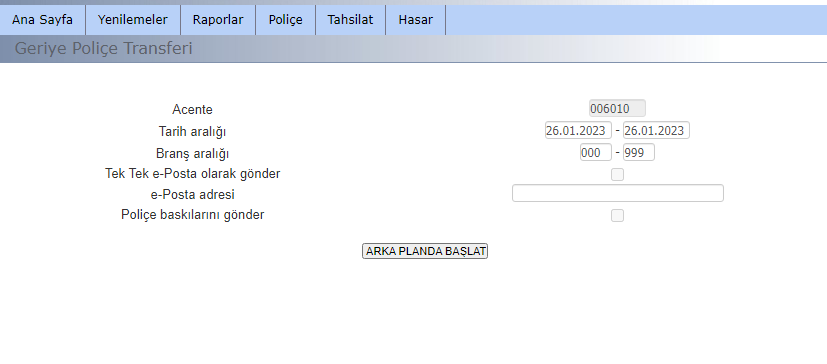 Üretim raporunuz bilgisayarınıza inmiş olacaktır. Dosyanızı Open Acentem içerisinden Transferler > Üretim Transfer Sistemi ekranı ile aktarabilirsiniz